ТЕХНИЧЕСКОЕ ЗАДАНИЕ Фасилитатора бизнес-контента пресс-клуба при Национальном альянсе бизнес-ассоциаций (НАБА)Ключевые определения для данного заданияДля целей данного технического задания используются следующие ключевые определения:Проект – Проект «Эффективное управление в целях экономического развития (EGED)» (Компонент II «Активный спрос гражданского общества на инклюзивный, основанный на данных рост в Центральной Азии»).Коалиции – реально функционирующие формализованные и неформальные горизонтальные гражданские сети, находящиеся в процессе активного политического диалога с властью (по вопросам развития регионов). В контексте проекта в коалиции входят отраслевые ассоциации и союзы, формализованные и неформальные ассоциации организаций гражданского обществе.Платформы – механизмы, позволяющие вести гражданскому обществу результативный политический диалог с властью (по вопросам развития регионов). ИПР – Общественное объединение «Институт политики развития», заказчик.ПредпосылкиВ рамках Проекта «Эффективное управление в целях экономического развития (EGED)» (Компонент II «Активный спрос гражданского общества на инклюзивный, основанный на данных рост в Центральной Азии) был проведен ряд работ по повышению активности существующих коалиций и ассоциаций гражданского общества путем приглашения к участию в семинарах по использованию статистических данных, адвокационной работе и конкурсу по реализации адвокационных планов. Работа в рамках Проекта, а также исследование на этапе вводной фазы показала, что активность со стороны коалиций остается низкой и часто носит «моментный» характер, когда объединение сил требуется ради решения конкретной задачи, а не на регулярной основе. Кроме того, ассоциации бизнес коалиций принимают участие в таких мероприятиях редко и не видят необходимости сотрудничества с коалициями организаций гражданского общества. Учитывая вышесказанное, была разработана идея совместной работы с Национальным альянсом бизнес ассоциаций, как с представителем наиболее крупной коалиции отраслевых бизнес-ассоциаций. Идея сотрудничества заключается в создании пресс-клуба и в привлечении представителей средств массовой информации и организаций гражданского общества к проблемам бизнеса и экономики, в целом. Мероприятия на базе пресс-клуба позволят объяснять тему или проблему «простым» и понятным языком, без использования сугубо экономических терминов, а также создаст площадку для трёхстороннего обмена мнениями между бизнес-ассоциациями, коалициями гражданского общества и СМИ. Для этого Проекту необходим фасилитатор от имени НАБА, который окажет содействие в формировании пресс-клуба и обеспечит дальнейшую его устойчивость в целях эффективного диалога между бизнес-ассоциациями, ОГО и СМИ. Цель настоящего технического задания
Цель настоящего технического задания – обеспечить непрерывное функционирование Пресс-клуба от лица НАБА, включая управление административными и организационными вопросами. Объем и продолжительность выполнения работ
Фасилитатор окажет поддержку в переговорах с экспертами и представителями бизнес-сообщества, выступающими в качестве спикеров по актуальным темам, поможет в административных и организационных вопросах реализации мероприятий, запланированных в рамках работы пресс-клуба, включая административные вопросы оформления работы спикеров. Привлеченный эксперт согласно технического задания должен выполнить следующие виды работ, которые потребуют соответствующего количества дней (рабочих или оказания услуг), представленные в таблице ниже.Данное распределение количества дней оказания услуг является условным и подлежит уточнению с командой Проекта.Сроки исполнения задания
Данное техническое задание должно быть выполнено в период с 1 мая 2023 по 30 декабря 2023 года.Квалификационные требованияДля успешного выполнения данного технического задания привлеченный консультант должен соответствовать следующим квалификационным требованиям:иметь не менее 5 лет опыта работы в средствах массовой информации и/или коммуникаций; иметь опыт работы в бизнес-среде, в том числе с ассоциациями, сетями и бизнес-сообществами;иметь не менее 5 лет опыта административной работы; прекрасно владеть русским языком (обязательное требование), знание кыргызского и английского языков (является преимуществом для самого кандидата для успешного выполнения задания);иметь опыт работы в проектах, финансируемых международными организациями (желательно);хорошо ориентироваться в структуре, тенденциях, персоналиях гражданского общества Кыргызской Республики.Подотчетность консультанта и порядок выплатВ рамках исполнения данного технического задания консультант подотчетен Председателю правления ИПР Надежде Добрецовой (по содержанию) и менеджеру Проекта Алтынай Бузурманкуловой (по административным вопросам). В процессе исполнения задания консультант также должен реагировать на запросы и предложения ACTED, поступающие через ИПР.Порядок выплат за исполнение данного технического задания будет определен на основе актов о предоставлении услуг, подписанных сторонами. Данный порядок выплат может быть изменен по результатам переговоров в процессе заключения договора, что не является изменением первоначальных условий ТЗ.Процесс подачи заявкиЗаинтересованные лица должны подать заявку на участие в конкурсе, которая должна состоять из резюме кандидата с подробным описанием опыта работы в соответствующей сфере, копии документа, позволяющего предоставлять услуги консультанта (свидетельство о регистрации юридического лица или индивидуального предпринимателя), а также коммерческого предложения с указанием стоимости услуг, включая все соответствующие виды налогов, социальных отчислений и других обязательных платежей. Заказчик оставляет за собой право ведения переговоров по установлению окончательной суммы оплаты за выполнение настоящего технического задания.Отбор будет производиться на основании принципа «лучшее качество за справедливую цену».Заинтересованные лица могут направить заявку с пометкой «Фасилитатор бизнес-контента» по электронной почте zakupki@dpi.kg  до 18:00 15 мая 2023 г.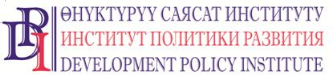 Общественное объединение«Институт политики развития»www.dpi.kg Этап Вид работы (услуги)Кол-во днейРезультат, индикатор выполненияУчастие в планировании мероприятий от имени НАБА, переговоры со спикерами, решение административных и организационных вопросов проведения мероприятий в рамках работы пресс-клуба. 10Не менее 10 пресс-сессий и 8 субботних школ для СМИ и ОГО.Переговоры со спикерами из бизнес-сообщества, государственных органов и независимых экспертов из гражданского общества об административных вопросах выступления, включая наличие презентаций, раздаточных (вспомогательных) материалов. 17Содействии в организации и проведении мероприятий пресс-клуба, работа по обеспечению дальнейшей устойчивости пресс-клуба. 12Не менее 50 участников пресс-сессий – представителей СМИ и не менее 15 участников субботних школ из СМИСодействии в переговорах со спикерами для решения административных вопросов (оформление договоров, ТЗ, документов и т.д.)5Подготовка и предоставление необходимой информации по запросу специалистов Проекта и/или доноров4ИТОГО:48